Байкальский гражданский форум г. Иркутск 7-8 июня 2019 годаТехническое задание на выставку общественных организаций Требования к оформлению выставочных стендов участниковВ стенд входит следующее оборудование:Мобильный стенд Х-образный размер 160х65см с печатью на изи-баннере фотокачеством 1440dpi 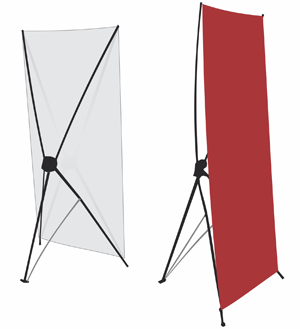 Макет стенда должен содержать фотографии отражающие деятельность организации и краткую информацию об организации,:Название организацииКраткая история (по желанию) Направления работыРезультаты деятельности (лучшие проекты, мероприятия, достижения)Технические требования к готовым макетам:Программы для создания макетов (Corel Painter, Adobe Photoshop CS3)Требования к растровым файлам:1. Формат файла - .tiff;2. Цветовая модель CMYK;3. Цветовой профиль  - U.S. Web Coated v2;4. Все слои должны быть сведены в единственный слой – Background;5. Все альфа-каналы (Alpha Channels) и пути (Paths) должны быть удалены;6. Допускается применение сжатия – только  LZW (LZW-compression);7. Черный цвет должен быть составным : C 30%, M 30%, Y 30%, K 100%  (или C 50%, M 50%, Y 50%, K 100% ) !8. Для получения синего цвета: C 100% M75% Y 0% K 0% (сочетание: C 100%, M 100%, Y 0%, K 0% дает фиолетовый, а не синий цвет);9. Если по краям файла есть белые поля - сделайте обводку черного цвета (цвет см. выше) толщиной в 3-5 пикселей по периметру (в «Adobe Photoshop» функция «Область: гориз/верт строка);10. Размеры должны быть указаны в названии файла.11. При сложных составных цветах необходимо делать пробник.Важно:- недопустимо использование C 100%, M 100%, Y 100%, K 100% для создания черного цвета;- при использовании градиентных заливок необходимо избегать:    - стопроцентной заливки Cyan (допустимо любое количество до 99% включительно);    - перехода от составного цвета к 100% одного цвета, в противном случае при печати будет видна отчетливая полоса в месте перехода (например, при переходе от красного (M 100% Y 100%) цвета к желтому (Y 100%) необходимо добавить к желтому 1 - 5% «Magent`ы» (M 1% - 5% Y 100%)).   - минимальное пропечатываемое количество чернил  - 5%.Разрешение растровых изображений (при размере 1:1) – 150 dpiВажно:   - если на большом формате у вас очень мелкие детали (например информационный стенд с мелким наборным текстом), то ориентироваться надо на размер шрифта, то есть ставить 150-200 dpi.Файлы, предоставляемые в других форматах, считаются не готовыми к печати и требуют отдельной допечатной подготовки. Стоимость допечатной подготовки рассчитывается индивидуально в каждом конкретном случае.Требования к файлам для стандартной допечатной подготовкиТребования к векторным файлам:1. Формат файла - .cdr;2. Цветовая модель CMYK ;3. Все шрифты должны быть переведены в кривые;4. Макет, особенно при обилии мелких деталей, должен быть сгруппирован;5. Все обводки толщиной более 2 мм необходимо перевести в объекты:- функция «convert outline to object» для инструмента «Перо»;- функция «break apart» - для «Контура»;6. Эффекты (линзы, тени) должны быть растрированы (функция «convert to bitmap).7. Черный цвет должен быть составным : C 30%, M 30%, Y 30%, K 100%  (или C 50%, M 50%, Y 50%, K 100% ) !Требования к другим форматам файлов- Форматы файлов: .eps- цветовая модель CMYK;- формат заголовка: TIFF, 8 bit Color;- Compatibility (Совместимость) - PostScript 3;- Color Management (Управление цветом) – отключить «применять профиль ICC»;- шаг градиента – максимально (2000);- экспортировать текст как кривые.Форматы файлов: .pdf- цветовая модель CMYK;- стиль создания – высококачественная печать;- совместимость - любая;- сохранять возможность редактирования;- сжатие JPEG, без преобразования цветов.Форматы файлов: .psd- цветовая модель CMYK;- цветовой профиль U.S. Web Coated (SWOP) v 2 (цветовое пространство «Северная Америка»)- сохранять возможность редактирования (по слоям);- все альфа-каналы (Channels) и пути (Paths) должны быть удалены;- допустимо использование сжатия LZV (LZV-compression).Форматы файлов: .jpeg- цветовая модель CMYK;- цветовой профиль U.S. Web Coated (SWOP) v 2;- масштаб 1:1 (100%);- формат «базовый оптимизированный», наилучшее качество.Разрешение растровых файлов см. выше.Контактная информация:Типография «Перекресток»Адрес: г. Иркутск, ул. Байкальская 37Телефон: (3952) 657-812Электронная почта: irkutsk@printirk.ruРежим работы: понедельник-пятница: 8:00—18:00Прием заявок: понедельник-пятница: 8:00—17:00